АДМИНИСТРАЦИЯ ДРОФИНСКОГО СЕЛЬСКОГО ПОСЕЛЕНИЯНИЖНЕГОРСКОГО РАЙОНА РЕСПУБЛИКИ КРЫМПОСТАНОВЛЕНИЕ № 24-0324 марта 2022 года								с.ДрофиноО приоритизации расходов и  первоочередном финансированиирасходных обязательствбюджета муниципального образованияДрофинское сельское поселение Нижнегорского района Республики Крымв 2022 годуВо исполнение Федерального закона от 06.10.2003 г. №131-ФЗ «Об общих принципах организации местного самоуправления в Российской Федерации», Уставом муниципального  образования Дрофинское сельское поселение Нижнегорского района Республики Крым, Положением о бюджетном процессе в Дрофинском сельском поселении Нижнегорского района с целью оперативного выполнения поручения Главы Республики Крым Аксёнова С.В. от 01.03.2022года № 1/01-32/860 и обеспечения рационального использования бюджетных средств консолидированного бюджета Дрофинского сельского поселения Нижнегорского района Республики Крым, проведения ответственной финансовой политики ПОСТАНОВЛЯЮ:1.Утвердить  Перечень расходов социально значимого характера бюджета  Дрофинского сельского поселения Нижнегорский район Республики Крым на 2022 год (приложение 1).2.Муниципальному казенному учреждению, главному распорядителю бюджетных средств муниципального образования Дрофинское сельское поселение Нижнегорского района Республики Крым:2.1. Обеспечить непрерывный мониторинг исполнения бюджета  Дрофинского сельского поселения Нижнегорского района Республики Крым с целью выявления расходов, по которым отсутствует острая необходимость, наличия неиспользованных остатков бюджетных средств на лицевых счетах государственных бюджетных и автономных учреждений муниципального образования Дрофинское сельское поселение Нижнегорского района Республики Крым с целью их эффективного использования.2.2. Принять меры по приоритизации  расходов  бюджета  Дрофинского сельского поселения Нижнегорский район  Республики Крым, не допускать образования кредиторской задолженности по ранее принятым бюджетным (договорным) обязательствам, не вносить предложения о принятии новых расходных обязательств и увеличении объемов действующих, если они не связаны с угрозой жизни и здоровью граждан, обеспечением бесперебойного функционирования системы жилищно-коммунального хозяйства, за исключением отдельных случаев, согласованных с главой администрации Дрофинского сельского поселения Нижнегорского района Республики Крым.3. Заведующему сектором администрации Дрофинского сельского поселения Надиевец Т.И. обеспечить рациональное использование бюджетных средств и проведение ответственной финансовой политики, проведение анализа расходных обязательств на предмет первоочередности и эффективности их использования 4. Рекомендовать администрации Дрофинского сельского поселения Нижнегорского района Республики Крым при исполнении расходной части местного бюджета руководствоваться Поручением Главы Республики Крым  Аксёнова С.В. от 01.03.2022 года № 1/01-32/860 и настоящим постановлением.5.  Настоящее постановление вступает в силу с момента его подписания и подлежит размещению на сайте муниципального образования Дрофинское сельское поселение Нижнегорского района Республики Крым в государственной информационной системе Республики Крым «Портал Правительства Республики Крым» в информационно - телекоммуникационной сети «Интернет».6.  Контроль за выполнением настоящего постановления оставляю за собой. 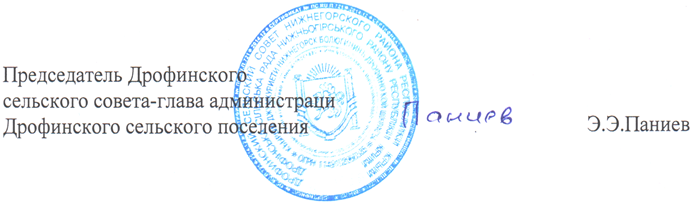 Приложениек постановлению администрации Дрофинского сельского поселения Нижнегорскогорайона Республики Крымот 24 марта 2022 года № 24-03Перечень расходов социально значимого характерабюджета Дрофинского сельского поселения Нижнегорского района Республики Крым на 2022 годЗаработная плата с начислениями.Коммунальные услуги Межбюджетные трансферты всех уровней.Платежи на обязательное медицинское страхование Уплата налогов, сборов и иных платежей.Медикаменты и изделия медицинского назначения.Услуги связи, интернет.Оплата труда по договорам гражданско- правового характера.Софинансирование расходных обязательств.Исполнение решений налоговых органов о взыскании налогов и сборов прошлых лет.Пени и штрафы.Исполнение судебных решений.Финансовое обеспечение вводимых мер по борьбе с распространением новой коронавирусной инфекции на территории муниципального образования Дрофинское сельское поселение Нижнегорского  района  Республики Крым.Расходы на проведение независимой оценки объектов имущества муниципального образования Дрофинское сельское поселение Нижнегорского района Республики Крым.Расходы па проведение аудита промежуточных бухгалтерских балансов муниципальных унитарных предприятий муниципального образования Нижнегорский район Республики Крым Республики Крым, включенных в прогнозный план приватизации имущества муниципального образования Нижнегорский район Республики Крым.Расходы на проведение кадастровых и землеустроительных работ с целью определения земельных участков, на которых планируется размещение объектов федеральной целевой программы «Социально-экономическое развитие Республики Крым и г. Севастополя до 2025 года».Муниципальные контракты (договора) на закупку товаров, работ, услуг для обеспечения муниципальных нужд, иные муниципальные контракты (контракты, договора), по исполненным обязательствам, при наличии подтверждающих документов (счет на оплату, акт выполненных работ, форма КС-3 (справка о стоимости выполненных работ и затрат) и т.д.).